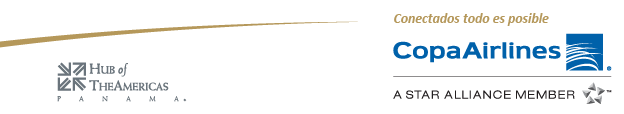 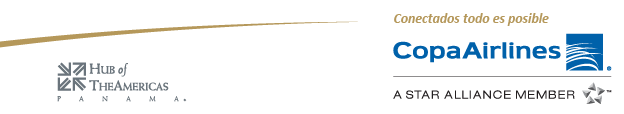 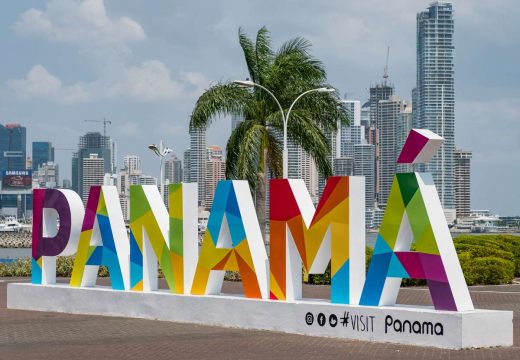 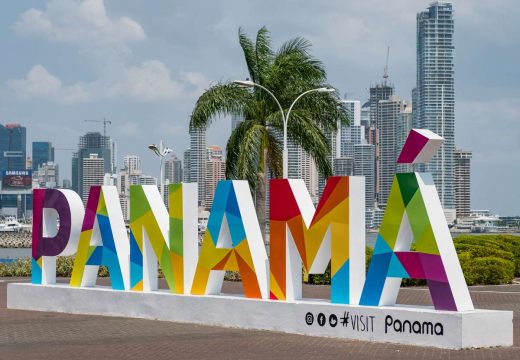 DIA 01- SANTO DOMINGO / PANAMAVuelo a Panamá. Llegada y traslado al hotel. Alojamiento.DIA 02- PANAMATOUR DE LA CIUDAD, CANAL Y COMPRAS SIN COMIDA, MIN. 2PAX - Desayuno. Casco antiguo, Canal de Panamá, Calzada de Amador y centro comercial Albrook Mall. La Cinta Costera de la ciudad de Panamá es un sitio para disfrutar el verdor de sus áreas dentro de la urbe. Comunica, bordeando la Bahía de Panamá, Punta Paitilla en el sector moderno con el Casco Antiguo. El Casco Antiguo fue considerado Patrimonio de la Humanidad. La mayoría de los principales monumentos de la ciudad de Panamá se encuentran en el Casco Antiguo: el Salón Bolívar, la principal catedral (Catedral Metropolitana), el Teatro Nacional de Panamá (fundado en 1908), el monumento de Las Bóvedas, la Iglesia de La Merced, la Iglesia de San Felipe Neri, la Iglesia de San José. El Centro de Visitantes de Miraflores es el lugar perfecto para aprender se más sobre la impresionante obra del Canal de Panamá. Conocer su historia, funcionamiento, observar a pocos metros de distancia el tránsito de barcos por el Canal y observar cómo trabajan las esclusas. La Calzada de Amador es una vía que une tierra firme con cuatro pequeñas islas en la Bahía de Panamá. Las islas se llaman Naos, Culebra, Perico y Flamenco. La Calzada fue construida con material extraído durante la construcción del Canal de Panamá. El centro comercial de Albrook ofrece una gran variedad de tiendas y boutiques, así como de restaurantes. Está situado en la Ciudad de Panamá, cerca del Aeropuerto Doméstico de Albrook. Multiplaza es el centro comercial más elegante de la Ciudad de Panamá. Tiene casi todo lo que usted puede imaginar. Está situado enfrente del Hospital Punta Pacífica y gracias a su ubicación es muy fácil llegar desde cualquier punto de la ciudad.
Incluye entrada al centro de visitantes de Miraflores.
NOTA IMPORTANTE: La recogida en hoteles comienza 45 minutos antes de la hora de comienzo de la excursión. La hora exacta se indicará al cliente en el momento de reconfirmar la excursión (llamar al teléfono de contacto que figura en la documentación 48 horas antes de la fecha programada para la excursión).
RECOMENDACIONES: ropa cómoda, calzado para caminar, cámara de fotos, documento de identidad.
PUNTO DE ENCUENTRO: Hotel de alojamiento. En la llamada para reconfirmar día y horario de la excursión, se les indicará el punto de encuentro exacto.
HORA DE COMIENZO: 8:00 horas. Presentarse 15 minutos antes de la hora de salidaDIA 03- PANAMADesayuno. Dia libre. Opcional una de las siguientes excursiones:COMUNIDAD INDIGENA EMBERA - opcional $161 - (ALMUERZO INCLUÍDO)En esta excursión tendremos la oportunidad de visitar y conocer a una de las etnias indígenas que habitan en Panamá, la Comunidad Indígena Embera. Durante nuestra visita, el Embera nos mostrara alguno de sus rituales místicos y conocimientos asombrosos de plantas medicinales y de otros remedios naturales. Las mujeres Embera son conocidas por fabricar hermosas canastas trabajadas a mano hechas a base de hojas de palma y teñidas con tintes naturales. Podrán pintar su cuerpo con el tinte natural de la fruta llamado Jagua, usado por los indios para las decoraciones del cuerpo y también para propósitos curativos. Antes de volver de nuevo a la civilización, nos ofrecerán una comida tradicional de pescados frescos y plátanos, y tendrán la oportunidad de comprar hermosas artesanías.
NOTA IMPORTANTE: La recogida en hoteles comienza 45 minutos antes de la hora de comienzo de la excursión. La hora exacta se indicará al cliente en el momento de reconfirmar la excursión (llamar al teléfono de contacto que figura en la documentación 48 horas antes de la fecha programada para la excursión).
RECOMENDACIONES: ropa cómoda, calzado para caminar, cámara de fotos, documento de identidad.
PUNTO DE ENCUENTRO: Hotel de alojamiento. En la llamada para reconfirmar día y horario de la excursión, se les indicará el punto de encuentro exacto.
HORA DE COMIENZO: 07:30 horas. Presentarse 15 minutos antes de la hora de salida.Opcional GAMBOA RAINFOREST - $175 - (ALMUERZO INCLUÍDO)Gamboa es una población de Panamá situada en la zona del Canal, en el área donde se unen el lago Gatún con el rio Chagres. Ubicada en medio de un bosque lluvioso a 32 kilómetros de la ciudad se ha convertido en uno de los principales destinos turísticos del país debido a su ecoturismo. Dentro del bosque, ascenderemos unos 80 metros para contemplarlo desde dentro, a través de la densa maleza. Coloridos pájaros y mariposas, perezosos y posiblemente escuchar el grito del mono aullador son alguna de las maravillas del bosque de Gamboa. En la parte superior, tendrá la oportunidad de subir a la torre de observación (también accesible para sillas de ruedas), desde donde tendrá vistas de la gran selva tropical del Parque Nacional Soberanía, así como también podrá observar la parte más angosta del Canal de Panamá.
Comida incluida sin bebidas en Gamboa Rainforest Resort.
NOTA IMPORTANTE: La recogida en hoteles comienza 45 minutos antes de la hora de comienzo de la excursión. La hora exacta se indicará al cliente en el momento de reconfirmar la excursión (llamar al teléfono de contacto que figura en la documentación 48 horas antes de la fecha programada para la excursión).
RECOMENDACIONES: ropa cómoda, calzado para caminar, cámara de fotos, documento de identidad.
PUNTO DE ENCUENTRO: Hotel de alojamiento. En la llamada para reconfirmar día y horario de la excursión, se les indicará el punto de encuentro exacto.
HORA DE COMIENZO: 09:00 horas. Presentarse 15 minutos antes de la hora de salida.DIA 04-PANAMA/SANTO DOMINGO Desayuno. Traslado al aeropuerto.HOTELDOBLETRIPLESINGLE4*BEST WESTERN PLUS/CLARION VICTORIA/PRINCESS882878101OPCIONAL Agregar maleta $90OPCIONAL Agregar maleta $90OPCIONAL Agregar maleta $90OPCIONAL Agregar maleta $90Opcion con maleta da derecho a cambio con penalidad y/o posible diferenciaOpcion con maleta da derecho a cambio con penalidad y/o posible diferenciaOpcion con maleta da derecho a cambio con penalidad y/o posible diferenciaOpcion con maleta da derecho a cambio con penalidad y/o posible diferencia